Новый учебный год!  Школа вновь распахнула свои двери для 140 ребят нашего села. Переполненный зал, волнение, родители, ученики, учителя… Вот оно- начало нового,  неизученного,  интересного. ..Пусть этот учебный год будет щедрым на знания, мудрым на поступки, веселым и незабываемым.С началом вас, друзья!!!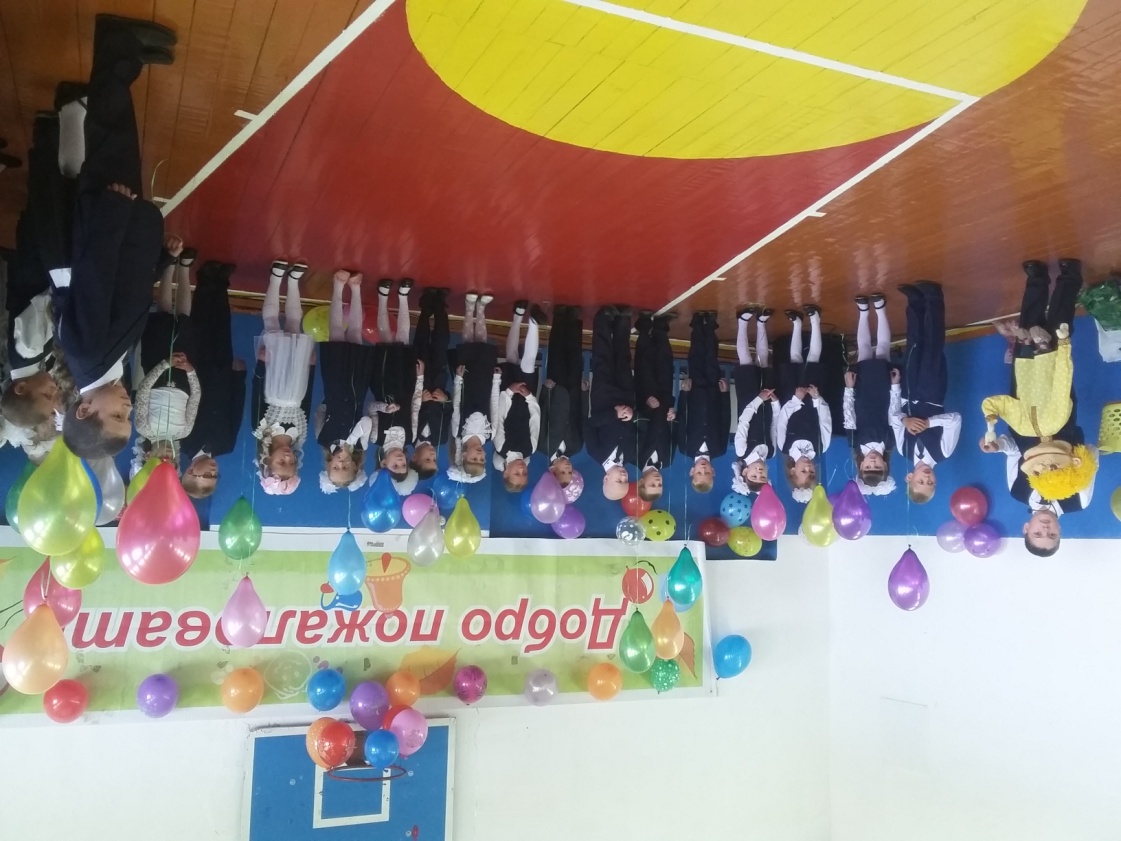 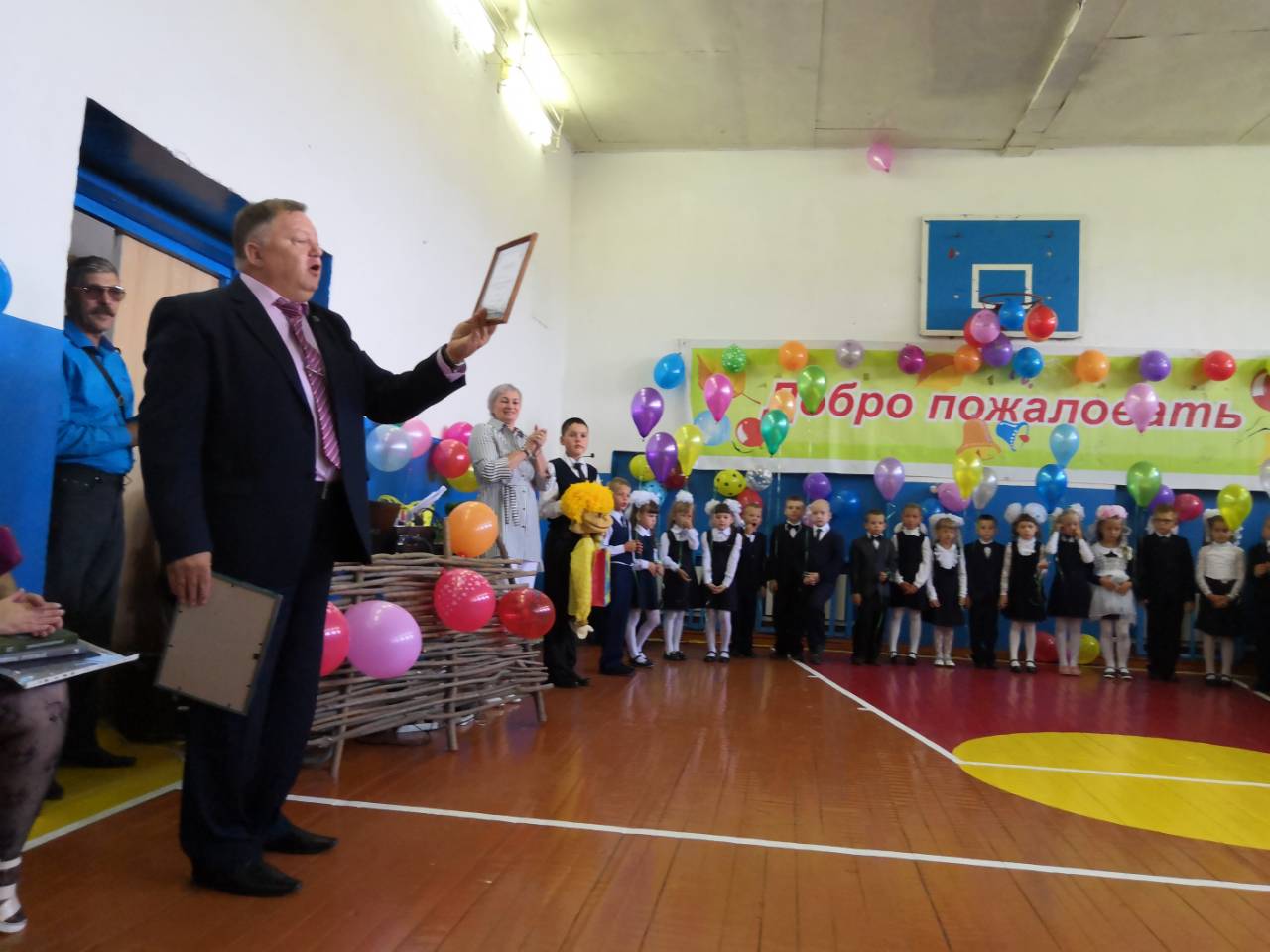 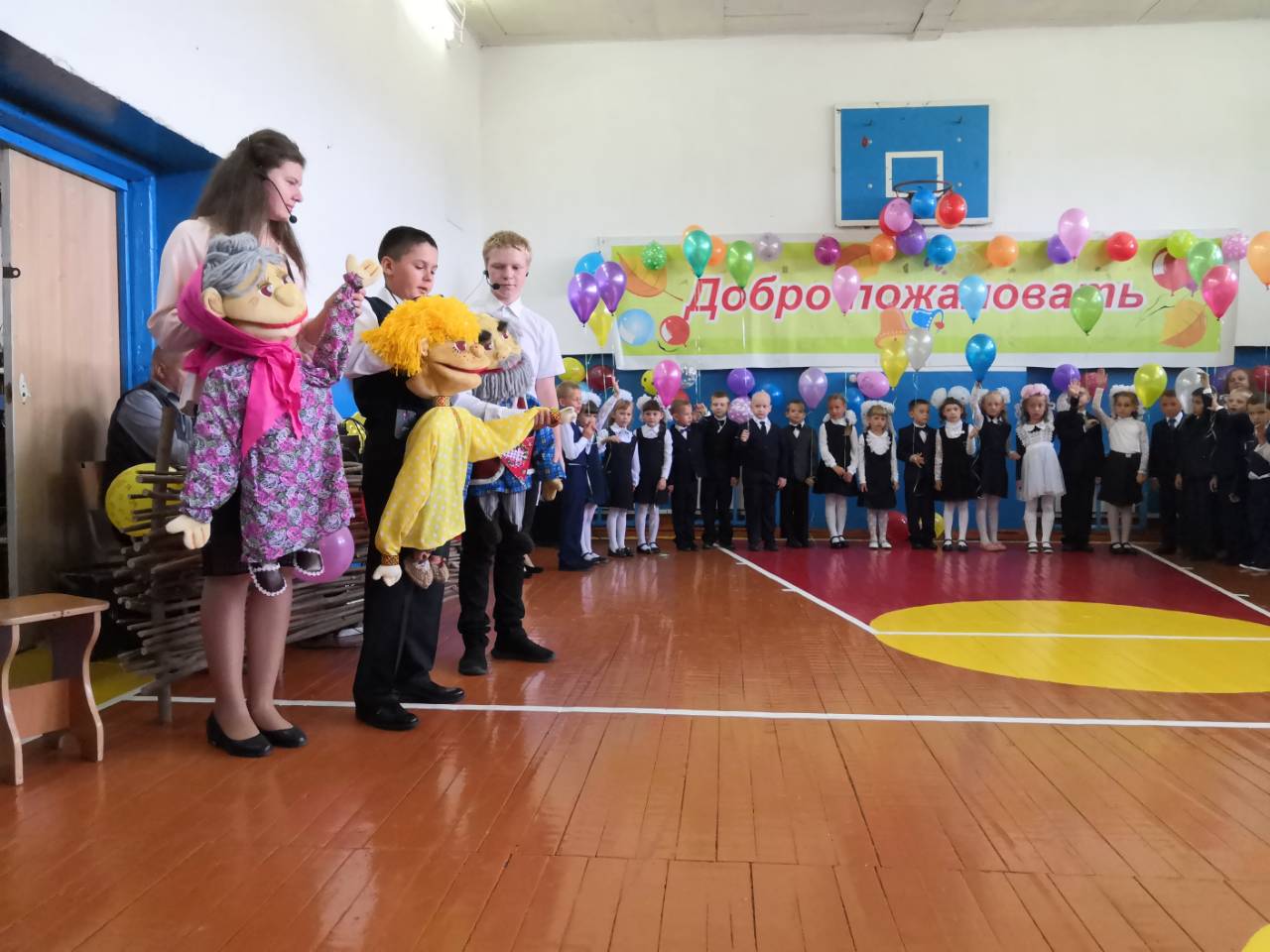 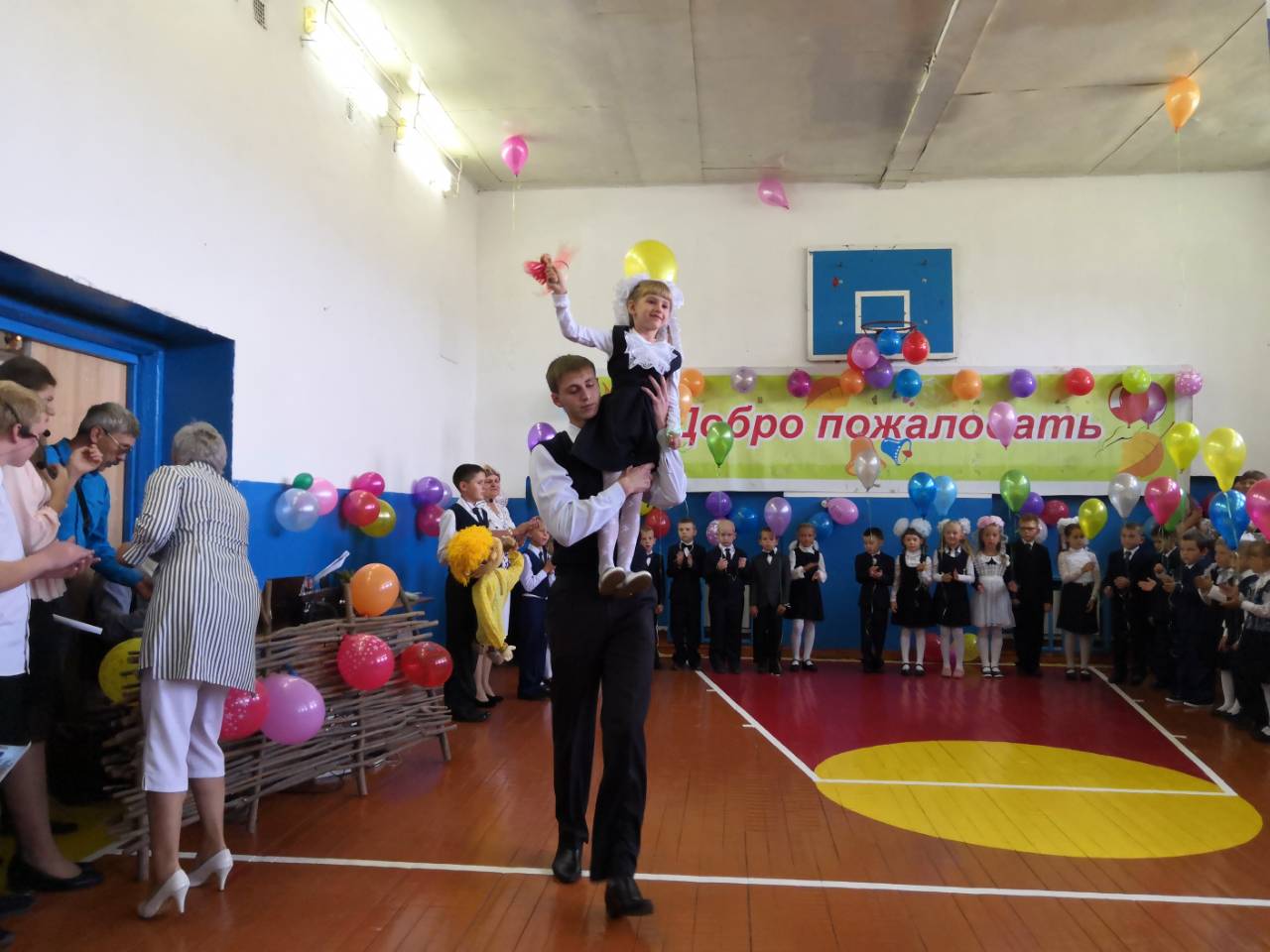 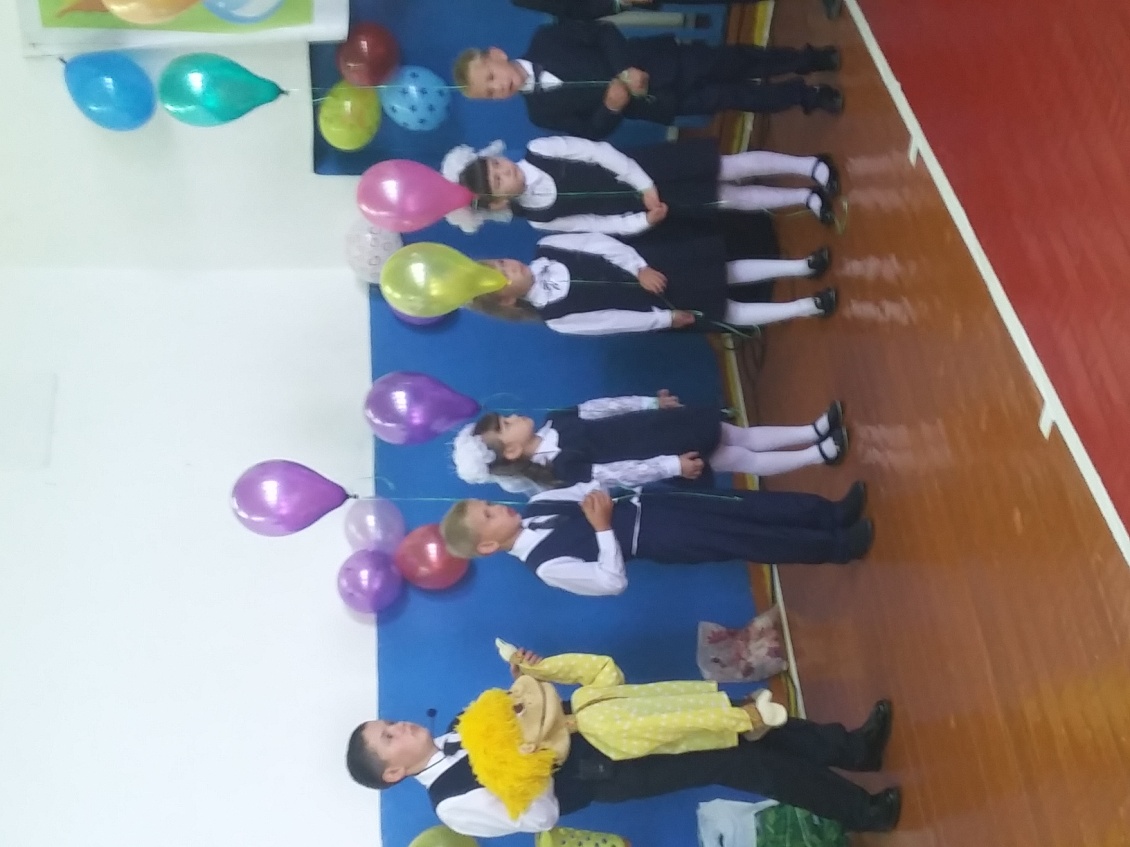 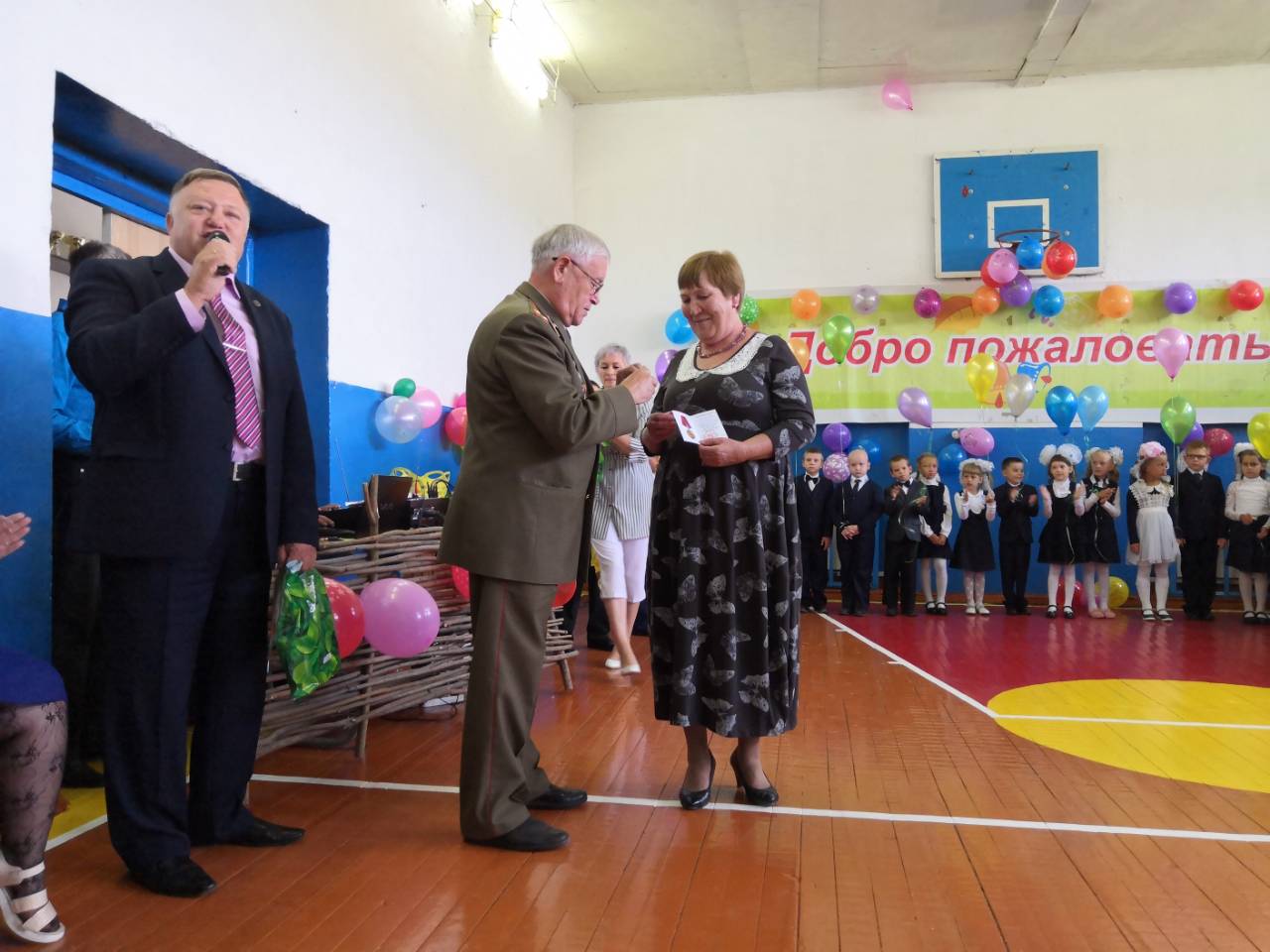 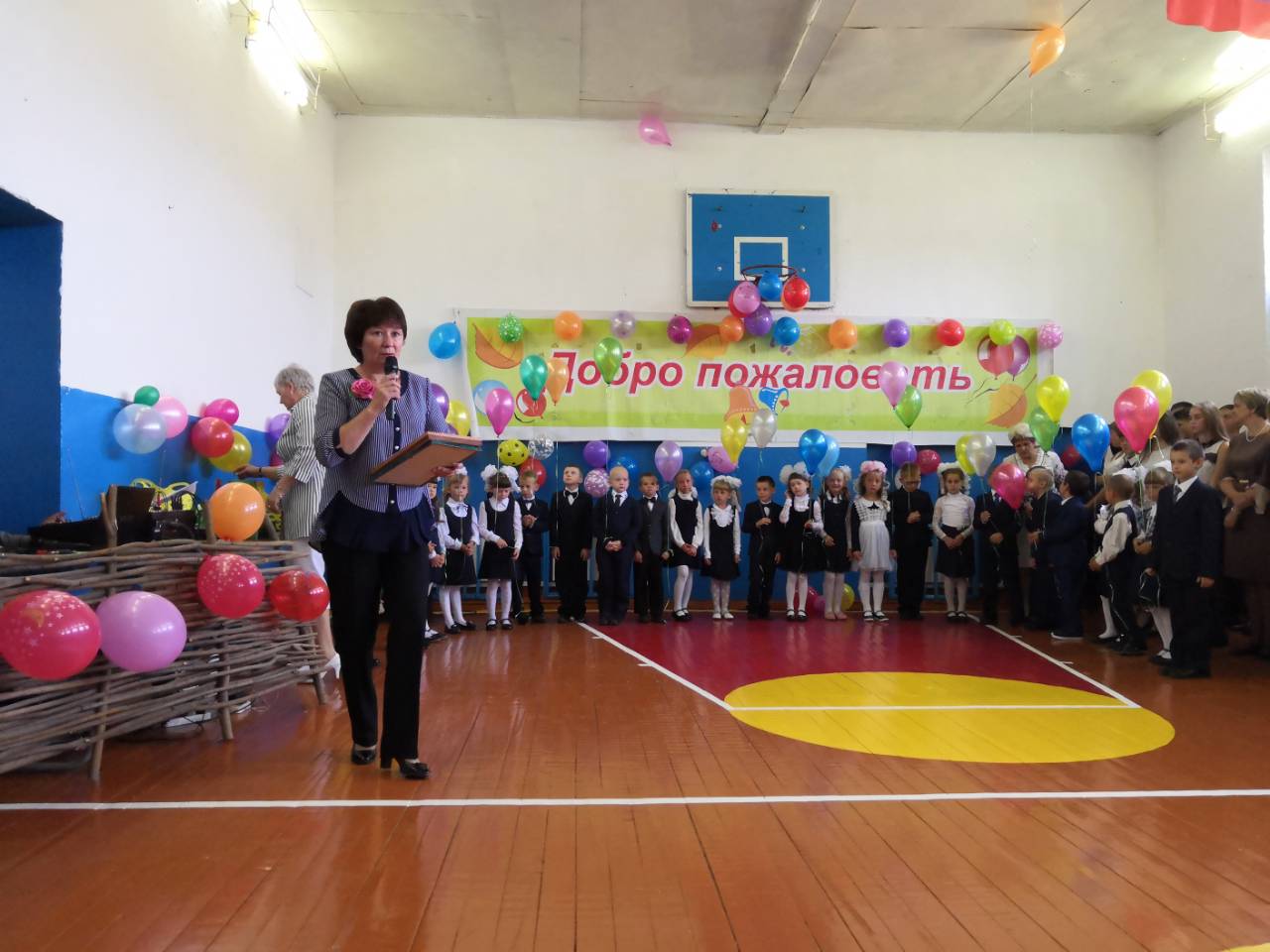 